Na podlagi 58. člena Zakona o javnih uslužbencih (Zakon o javnih uslužbencih (Uradni list RS, št. 63/07 – uradno prečiščeno besedilo, 65/08, 69/08 – ZTFI-A, 69/08 – ZZavar-E, 40/12 – ZUJF, 158/20 – ZIntPK-C in 203/20 – ZIUPOPDVE, v nadaljevanju ZJU) Republika Slovenija, Upravna enota Kranj, Slovenski trg 1, 4000 Kranj, objavlja javni natečaj za zasedbo prostega uradniškega delovnega mesta: SVETOVALEC v Referatu za javni red in promet Oddelka za upravne notranje zadeve (šifra DM 210) Naloge uradniškega delovnega mesta se lahko opravljajo v treh zaporednih nazivih: svetovalec III, svetovalec II in svetovalec I.Kandidati, ki se bodo prijavili na prosto delovno mesto, morajo izpolnjevati naslednje pogoje: končano najmanj visokošolsko strokovno izobraževanje (prejšnje)/visokošolska strokovna izobrazba (prejšnja) ali najmanj visokošolsko strokovno izobraževanje (prva bolonjska stopnja)/visokošolska strokovna izobrazba (prva bolonjska stopnja) ali najmanj visokošolsko univerzitetno izobraževanje (prva bolonjska stopnja)/visokošolska univerzitetna izobrazba (prva bolonjska stopnja);najmanj 7 mesecev delovnih izkušenj;opravljeno usposabljanje za imenovanje v naziv (če ga kandidat nima, ga mora opraviti najkasneje v 1 letu od sklenitve delovnega razmerja);opravljen strokovni izpit iz upravnega postopka (če ga kandidat nima, ga mora opraviti v 3 mesecih od sklenitve delovnega razmerja);državljanstvo Republike Slovenije;ne smejo biti pravnomočno obsojeni zaradi naklepnega kaznivega dejanja, ki se preganja po uradni dolžnosti in ne smejo biti obsojeni na nepogojno kazen zapora v trajanju več kot šest mesecev;zoper njih ne sme biti vložena pravnomočna obtožnica zaradi naklepnega kaznivega dejanja, ki se preganja po uradni dolžnosti.Kot delovne izkušnje se šteje delovna doba na delovnem mestu, za katero se zahteva ista stopnja izobrazbe in čas pripravništva v isti stopnji izobrazbe, ne glede na to, ali je bilo delovno razmerje sklenjeno oziroma pripravništvo opravljeno pri istem ali pri drugem delodajalcu. Za delovne izkušnje se štejejo tudi delovne izkušnje, ki jih je javni uslužbenec pridobil z opravljanjem del na delovnem mestu, za katero se zahteva za eno stopnjo nižja izobrazba, razen pripravništva v eno stopnjo nižji izobrazbi. Kot delovne izkušnje se upošteva tudi delo na enaki stopnji zahtevnosti, kot je delovno mesto, za katero oseba kandidira. Delovne izkušnje se dokazujejo z verodostojnimi listinami, iz katerih sta razvidna čas opravljanja dela in stopnja izobrazbe.Zahtevane delovne izkušnje se skrajšajo za tretjino v primeru, da ima kandidat univerzitetno izobrazbo ali visoko strokovno izobrazbo s specializacijo oziroma magisterijem znanosti ali izobrazbo, pridobljeno po študijskem programu druge stopnje v skladu z zakonom, ki ureja visoko šolstvo.Za javne uslužbence, ki so opravili strokovni izpit za imenovanje v naziv skladno z določbami ZJU in/ali so se udeležili priprav na strokovni izpit za imenovanje v naziv, se šteje, da izpolnjujejo pogoj obveznega usposabljanja po 89. členu ZJU.Delovne naloge: vodenje zahtevnih upravnih postopkov z delovnega področja referata,zbiranje, urejanje in priprava podatkov za oblikovanje zahtevnejših gradiv,samostojno oblikovanje manj zahtevnih gradiv s predlogi ukrepov,izdajanje odločb na predpisanih obrazcih,opravljanje drugih upravnih nalog podobne zahtevnosti po odredbi vodje oddelka.Prijava mora vsebovati najmanj:Izjavo kandidata o izpolnjevanju pogoja glede zahtevane izobrazbe, iz katere mora biti razvidna raven ter leto in ustanova, na kateri je bila izobrazba pridobljena;Izjavo kandidata o izpolnjevanju pogoja glede zahtevanih delovnih izkušenj, v kateri kandidat navede vse dosedanje zaposlitve, datum sklenitve in datum prekinitve delovnega razmerja pri posameznem delodajalcu ter kratko opiše delo, ki ga je opravljal pri tem delodajalcu z navedbo stopnje izobrazbe, ki je bila zahtevana za to delovno mesto;Izjavo kandidata o opravljenem usposabljanju za imenovanje v naziv, če je usposabljanje opravil;Izjavo kandidata o opravljenem strokovnem izpitu iz upravnega postopka, če je izpit opravil;Izjavo kandidata, da:je državljan Republike Slovenije;ni bil pravnomočno obsojen zaradi naklepnega kaznivega dejanja, ki se preganja po uradni dolžnosti in da ni bil obsojen na nepogojno kazen zapora v trajanju več kot šest mesecev;zoper njega ni vložena pravnomočna obtožnica zaradi naklepnega kaznivega dejanja, ki se preganja po uradni dolžnosti;Izjavo, da za namen tega natečajnega postopka dovoljuje Upravni enoti Kranj pridobitev podatkov iz 5. točke iz uradnih evidenc;Izjavo kandidata, da je seznanjen in dovoljuje, da bo Upravna enota Kranj podatke, ki jih je kandidat navedel v prijavi za prosto delovno mesto, obdelovala za namen izvedbe javnega natečaja.Pri izbranem kandidatu se bo preverjalo, ali ima opravljeno obvezno usposabljanje za imenovanje v naziv. V nasprotnem primeru bo moral izbrani kandidat obvezno usposabljanje, v skladu z 89. členom ZJU, opraviti najkasneje v enem letu od sklenitve delovnega razmerja.
Pri izbranem kandidatu se bo preverjalo, ali ima opravljen strokovni izpit iz upravnega postopka. V nasprotnem primeru bo moral izbrani kandidat strokovni izpit iz upravnega postopka v skladu z 31. členom Zakona o splošnem upravnem postopku (Uradni list RS, št. 24/06 – uradno prečiščeno besedilo, 105/06 – ZUS-1, 126/07, 65/08, 8/10, 82/13 in 175/20 – ZIUOPDVE), opraviti najkasneje v treh mesecih od sklenitve delovnega razmerja.Natečajna komisija bo strokovno usposobljenost kandidatov presojala na podlagi dokumentacije ter na podlagi razgovora s kandidati oziroma s pomočjo morebitnih drugih metod preverjanja strokovne usposobljenosti.Prednost pri izbiri bodo imeli kandidati:z izkušnjami pri delu z vlogami;z izkušnjami pri delu z aplikacijami (registri, evidencami);z znanjem desetprstnega oziroma hitrega tipkanja.
Z izbranim kandidatom bo sklenjeno delovno razmerje za nedoločen čas s polnim delovnim časom in trimesečnim poskusnim delom. Izbrani kandidat bo delo opravljal v prostorih Upravne enote Kranj, Slovenski trg 1, 4000 Kranj.
Kandidati vložijo prijavo na priloženem obrazcu »VLOGA ZA ZAPOSLITEV« v pisni obliki, skupaj z izpolnjeno izjavo o izpolnjevanju pogojev, ki jo pošljejo v zaprti ovojnici z označbo »za javni natečaj – svetovalec v Referatu za javni red in promet Oddelka za upravne notranje zadeve, št. 110-16/2021« na naslov: Upravna enota Kranj, Slovenski trg 1, 4000 Kranj, in sicer v roku 8 dni po objavi na spletnem portalu GOV.SI v zbirki delovnih mest (https://www.gov.si/zbirke/delovna-mesta/) in Zavodu Republike Slovenije za zaposlovanje. Za pisno obliko prijave se šteje tudi elektronska oblika, poslana na elektronski naslov: ue.kranj@gov.si, pri čemer veljavnost prijave ni pogojena z elektronskim podpisom.
V izbirni postopek se, v skladu z 21. členom Uredbe o postopku za zasedbo prostega delovnega mesta v organih državne uprave in v pravosodnih organih (Uradni list RS, št. 139/2006 in 104/2010), ne bodo uvrstili kandidati, ki ne bodo izpolnjevali natečajnih pogojev.Kandidati bodo o izbiri pisno obveščeni. Obvestilo o končanem izbirnem postopku bo objavljeno na osrednjem spletnem portalu GOV.SI. Informacije o izvedbi javnega natečaja posreduje Tina Bizjak, telefon: 04/20-15-725. 
V besedilu javnega natečaja uporabljeni izrazi, zapisani v moški slovnični obliki, so uporabljeni kot nevtralni za ženske in moške.Številka:110-16/2021-6218-1Datum:21. 12. 2021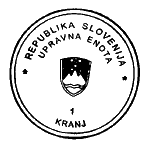 Dr. Metka Knific Zaleteljnačelnica